Направить материнский капитал на накопительную пенсию можно дистанционно- Распорядиться материнским капиталом на накопительную пенсию мамы можно, когда ребенку, в связи с рождением (усыновлением) которого возникло право на дополнительные меры государственной поддержки, исполнится три года.- Заявление на распоряжение средствами материнского (семейного) капитала можно подать дистанционно: через личный кабинет на сайте ПФР или портале Госуслуг.- Средства материнского капитала переводят на индивидуальный накопительный счет женщины. Когда она достигнет пенсионного возраста, то сможет получить эти средства: в виде срочной пенсионной выплаты, в виде накопительной пенсии или в виде единовременной выплаты.- Где хранить капитал, отложенный на пенсию, решает мама. Можно оставить его в Государственном Пенсионном фонде, можно перевести в негосударственный пенсионный фонд (НПФ).-  В любой момент до назначения пенсии мама можно изменить свой выбор для распоряжения средствами МСК по другим направлениям.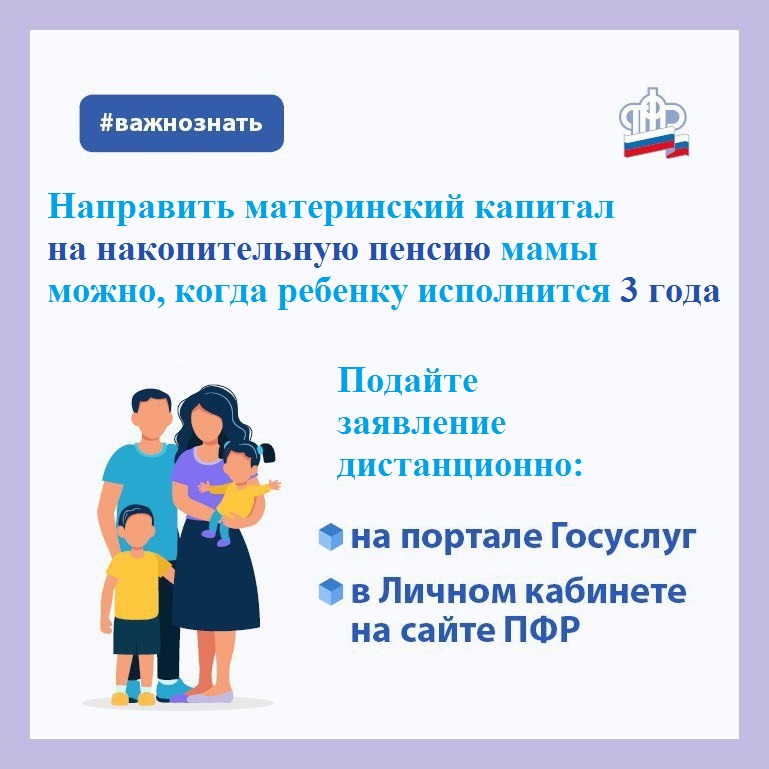 